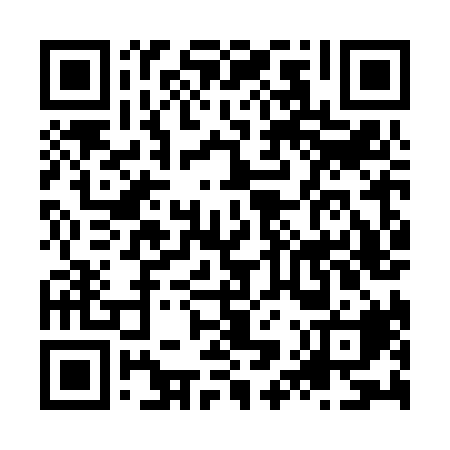 Ramadan times for Goulburn, AustraliaMon 11 Mar 2024 - Wed 10 Apr 2024High Latitude Method: NonePrayer Calculation Method: Muslim World LeagueAsar Calculation Method: ShafiPrayer times provided by https://www.salahtimes.comDateDayFajrSuhurSunriseDhuhrAsrIftarMaghribIsha11Mon5:315:316:571:114:437:257:258:4512Tue5:325:326:581:114:427:237:238:4413Wed5:335:336:591:114:427:227:228:4214Thu5:345:346:591:104:417:217:218:4115Fri5:355:357:001:104:407:197:198:3916Sat5:365:367:011:104:397:187:188:3817Sun5:375:377:021:094:387:177:178:3618Mon5:385:387:031:094:377:157:158:3519Tue5:395:397:031:094:377:147:148:3320Wed5:405:407:041:094:367:127:128:3221Thu5:415:417:051:084:357:117:118:3022Fri5:425:427:061:084:347:107:108:2923Sat5:435:437:071:084:337:087:088:2724Sun5:435:437:071:074:327:077:078:2625Mon5:445:447:081:074:317:057:058:2426Tue5:455:457:091:074:307:047:048:2327Wed5:465:467:101:064:297:037:038:2228Thu5:475:477:111:064:287:017:018:2029Fri5:485:487:111:064:277:007:008:1930Sat5:485:487:121:064:266:586:588:1731Sun5:495:497:131:054:256:576:578:161Mon5:505:507:141:054:246:566:568:152Tue5:515:517:151:054:246:546:548:133Wed5:525:527:151:044:236:536:538:124Thu5:525:527:161:044:226:526:528:105Fri5:535:537:171:044:216:506:508:096Sat5:545:547:181:044:206:496:498:087Sun4:554:556:1812:033:195:485:487:068Mon4:554:556:1912:033:185:465:467:059Tue4:564:566:2012:033:175:455:457:0410Wed4:574:576:2112:023:165:445:447:03